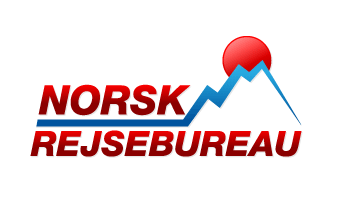 LIFTKORT- OG SKIBESTILLING TRYSIL 2023/2024Forudsætning for rabatter (depositum 35 % vil blive opkrævet): bestilling for min. 4 dage og senest 4 uger før afrejse.For at dit liftkort mm skal være en del af en evt. pakkerejse, skal det bestilles samtidigt med opholdet.Liftkortpriser er inkl. det obligatoriske Keycard. Børn, der får gratis liftkort, skal betale for Keycard.Skilejepriser er baseret på komplet standard-/mediumudstyr, ski, støvler og stave.Skiskolepriser er på gruppeundervisning.Gruppeundervisning forudsætter et min. antal deltagere (ved manglende tilslutning tilbydes normalt kortere tids privatundervisning).Udfyld og mail et bestillingsskema pr. bookingnummer: Skema kan hentes under destination på norskrejsebureau.dk.Vejledende priser herunder er pr. person i DKK.Det er meget vigtigt, at skemaet udfyldes med alle relevante oplysninger.Enhver ændring / annullering i forudbestilte ydelser medfører gebyr. Ved ændring kan rabatter bortfalde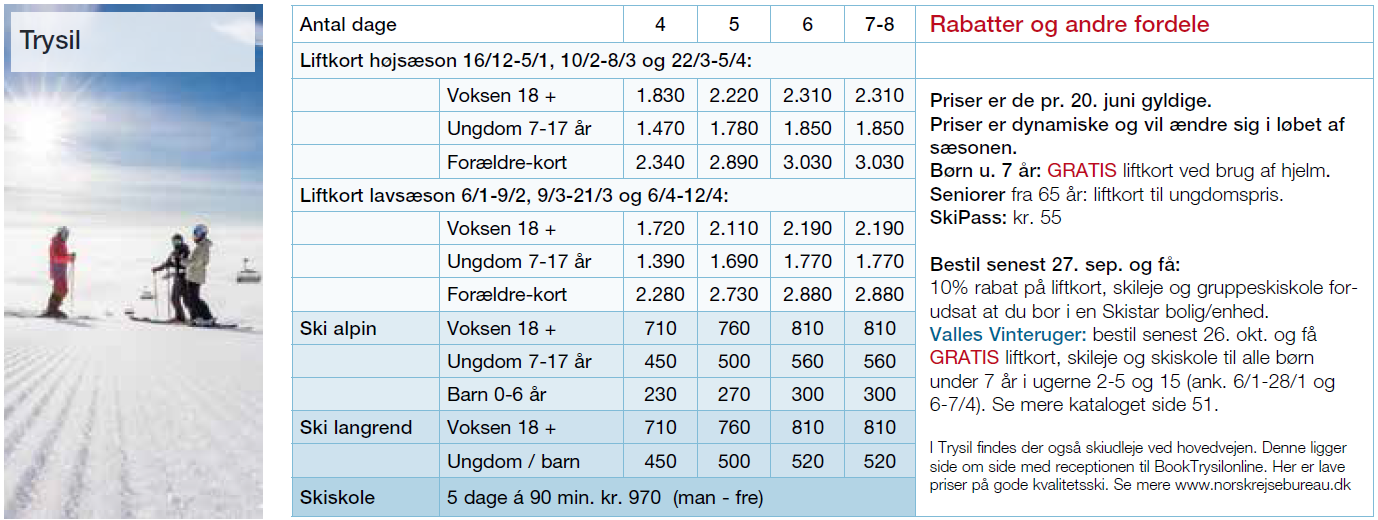 Udfyld skemaerne og send til norsk@norskrejsebureau.dk senest 4 uger før afrejse. Bestillernavn:				E-mail:Bookingnummer:			Mobil:LIFTKORTBESTILLING inkl. obligatorisk keycard Bookingnr.: KOMPLET UDSTYRSPAKKE Alpin standard, Snowboard, langrend (Ski, støvler, stave)Skriv bogstav i type ski: (Hvis egne støvler, skal skonr. stadig oplyses!)Alpin ski - Type:  AN = Nybegynder  AM = Middel   AA = Avanceret (kun voksne)  AP = Avanceret (kun voksne)S = Snowboard. Oplys venligst om I står med højre eller venstre fod forrest.L = Langrend standard.Hjelm str.:  XX-small 49-50 cm, X-small 51-52 cm, Small 53-54 cm, Small-Medium  55-56 cm, Medium 57-58 cm, Large 59-60 cm, X-Large 61-62 cm.ALPINFORSIKRING (Kan kun tegnes lokalt ved afhentning af udstyr eller liftkort)
Pr. voksen 18+ ca. kr. 85. Pr. barn 0-17 år ca. kr. 50
• Erstatningsudstyr ved stjålet eller beskadiget udstyr lejet hos SkiStar.• Returnering af skileje, liftkort eller skiskole for ikke-udnyttede skidage mod fremvisning af lægeattest. SKISKOLE – Gruppekursus Start mandag, 5 dage á 90 minutter. Minimum 4 deltagere.N = Nybegyndere (grøn), L = let øvet (blå), Ø = øvet (rød), M = meget erfaren (sort)SKISKOLE – Privatundervisning: Ring til Norsk Rejsebureau på tlf. 33 12 45 65TypePåfyldning.
Noter kortnummerAntal dageStartdatoFødsels-
datoNavnLiftkort
Voksen 18+Liftkort
Voksen 18+Liftkort
Voksen 18+Liftkort
Voksen 18+Liftkort
Voksen 18+Liftkort
Voksen 18+Liftkort
Voksen 18+Liftkort
Voksen 18+Liftkort
Voksen 18+Liftkort
Voksen 18+Liftkort
Voksen 18+Liftkort
Voksen 18+Liftkort
Voksen 18+Liftkort Ungdom 7-17 årLiftkort Ungdom 7-17 årLiftkort Ungdom 7-17 årLiftkort Ungdom 7-17 årLiftkort Ungdom 7-17 årLiftkort Ungdom 7-17 årLiftkort Ungdom 7-17 årLiftkortBarn under 7 år(gratis ved brug af hjelm)LiftkortBarn under 7 år(gratis ved brug af hjelm)LiftkortBarn under 7 år(gratis ved brug af hjelm)LiftkortBarn under 7 år(gratis ved brug af hjelm)LiftkortBarn under 7 år(gratis ved brug af hjelm)LiftkortBarn under 7 år(gratis ved brug af hjelm)TypeAntalDageStartDatoFødsels-datoHøjdeVægt
Sko-nr.Type ski
Kun ski og staveHjelmStr.
NavnVoksen 18+Voksen 18+Voksen 18+Voksen 18+Voksen 18+Voksen 18+Voksen 18+Voksen 18+Voksen 18+Voksen 18+Voksen 18+Ungdom 
7-17 årUngdom 
7-17 årUngdom 
7-17 årUngdom 
7-17 årUngdom 
7-17 årUngdom 
7-17 årUngdom 
7-17 årBarn 0-6år 
inkl. hjelmBarn 0-6år 
inkl. hjelmBarn 0-6år 
inkl. hjelmBarn 0-6år 
inkl. hjelmAngiv alder eller 18+Antal dageStartdato, mandagKursus niveauN / L / Ø Navn + fødselsdato Voksen 18+ Voksen 18+ Voksen 18+ Ungdom 7-17 år Ungdom 7-17 år Ungdom 7-17 år Barn under 7 år Barn under 7 år Barn under 7 år